XLPE電纜-XLPE Power Cable2kV交連聚乙烯電力電纜 2kV XLPE Power Cable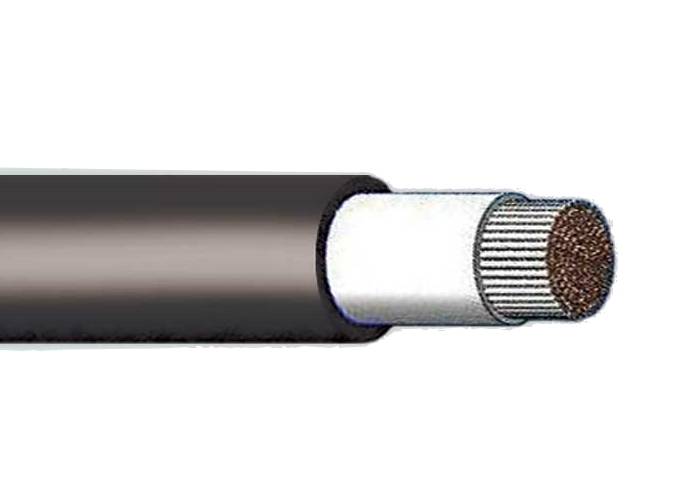 Construction:XLPE電纜-XLPE Power Cable600V交連聚乙烯電力電纜 600V XLPE Power CableConstruction:Conductormin. Average insulationthicknessmin. averageJacketthicknessOverall diameter(approx.)AC testvoltagemax. Conductor resistance 20℃min. InsulationResistance 20℃Weight(approx.)Lengthsq. mmmm.mm.mm.kV/5minohm/kmMΩ-kmKg/kmm2.01.140.387.35.59.243500563003.51.140.387.95.55.203000743005.51.140.388.45.53.3325009830081.400.389.67.02.312500133300141.400.7611.67.01.302000200300221.400.7612.87.00.8242000284300301.400.7614.37.00.6231500350300381.650.7615.68.00.4871500451300501.651.1417.68.00.3781500570300601.651.1418.68.00.3031500690300801.651.1420.18.00.22910008803001001.651.1421.68.00.180100010983001251.901.6524.69.50.144100014003001501.901.6526.39.50.118100016923002001.901.6528.49.50.092280021113002501.901.6530.99.50.072280026692003252.291.6534.411.50.056580033912004002.291.6537.111.50.045480041542005002.291.6539.711.50.03738004996150Conductormin. Average insulationthicknessmin. averageJacketthicknessOverall diameter(approx.)AC testvoltagemax. Conductor resistance 20℃min. InsulationResistance 20℃Weight(approx.)Lengthsq. mmmm.mm.mm.kV/5minohm/kmMΩ-kmKg/kmm1.60.760.384.23.58.922500493002.00.760.384.33.55.652000633002.60.760.374.93.53.352000873003.50.760.385.03.55.202000713005.50.760.385.63.53.3320009430081.140.386.65.52.311500134300141.140.768.65.51.301500203300221.140.769.85.50.8241500288300301.140.7610.75.50.6231000358300381.400.7612.17.00.4871000450300501.401.1414.67.00.3781000566300601.401.1415.67.00.3031000679300801.401.1417.07.00.22910008693001001.401.1418.57.00.18080010833001251.651.6521.88.00.14480013963001501.651.6523.48.00.11880016763002001.651.6525.58.00.092280020912002501.651.6528.08.00.072260026652003252.031.6531.410.00.056560033802004002.031.6534.110.00.045460041472005002.031.6536.810.00.037360049901506002.412.4138.510.00.030460061051508002.412.4146.910.00.0234400788315010002.412.4152.110.00.017940010160150